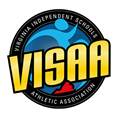 VIRGINIA INDEPENDENT SCHOOL ATHLETIC ASSOCIATIONWINTER SPORTS GAME/MEET CONTRACT 2021 – 22 THIS AGREEMENT, entered into this ____day of _________________, 20____ by and between ____________________________________visitor, and, _________________________________host.The said parties mutually agree to engage in a game/meet for ________________________________.The above mentioned athletic event shall be conducted under the VISAA Rules, Regulations and COVID 19 Safety Protocols in force at the time of the contest. Contest Information:Date of Contest:		_________________________________________	Location/Address:		_________________________________________Arrival & Game Time:		_________________________________________The host school will additionally require the following safety protocols for the contest listed above:_________________________________________________________________________________________________________________________________________________________________________________________________________________________________________________________________________________________________________________________________________________________________________________________________________________________________________Both parties agree to the date, time, competitive event and mentioned safety protocols outlined above.VISITING SCHOOL:SIGNATURE OF HEAD OF SCHOOL / ADMINISTRATOR					DATESIGNATURE OF ATHLETIC DIRECTOR							DATEHOST SCHOOL:SIGNATURE OF HEAD OF SCHOOL / ADMINISTRATOR					DATESIGNATURE OF ATHLETIC DIRECTOR	